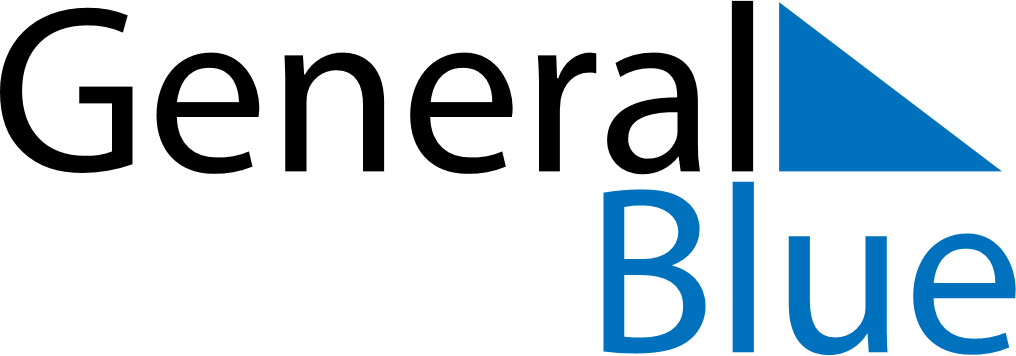 November 2022November 2022November 2022AlbaniaAlbaniaMondayTuesdayWednesdayThursdayFridaySaturdaySunday123456789101112131415161718192021222324252627Alphabet Day282930Independence DayLiberation Day